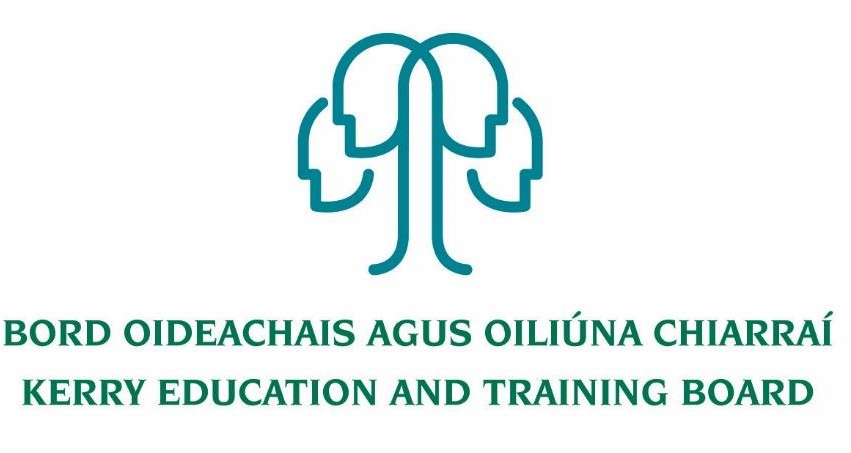 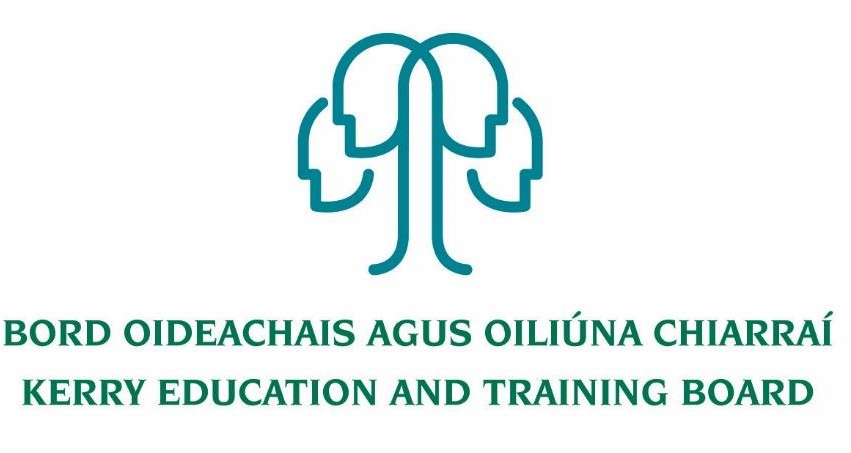 Community Education Facilitator post with initial responsibility forManagement of O’Connell FET Centre (Career Break Cover 12 Months)Reporting to: AEONature of Post: Full Time - 37 hours per week – Career Break CoverGeneral InformationKerry ETB is an equal opportunities employer and is committed to the ongoing development of all staff through training, the provision of development opportunities and the rotation of staff from time to time.The Community Education Facilitator post with initial responsibility for O’Connell FET Centre Manager is an integral part of the FET centre management team and the duties assigned will encompass a broad range.Function of JobResponsible for all aspects of the day to day organization and facility management of the FET centreThe effective management of staff performance, financial and other resources.Responsibility for scheduling and timetablingThe efficient and effective delivery of agreed and appropriate services and programmes as required by customers and stakeholdersDelivery of targets through the annual business planning processResponsible for risk management register for the FET centre Duties and Responsibilities will include:Manage activity plans while adhering to budgets and achieving the Key Performance Indicators in the Business Plans.Manage an effective work team, communicate with and motivate staff, to meet the changing needs of the Kerry ETB FET Centre internal and external environment.Ensure appropriate management information systems, which integrate into wider Kerry ETB systems, are monitored, maintained and fully utilized as a management tool.Establish and maintain effective internal and external communication/linkages with appropriate bodies, organisations and agencies including representing Kerry ETB on boards and committees as appropriate.Promote continuous improvement and innovation.Provide a safe and healthy work environment in compliance with Health & Safety Legislation and regulations.Manage administration systems and processes throughout the FET Centre.Manage staff relations and HR administration at local level in accordance with Kerry ETB HR Policies and Procedures.Approve purchase of services/goods and recommend/authorise payment in accordance with Kerry ETB Financial Authority Levels and Procurement Policies and Procedures. Ensure that the assets of the organisation are properly protected.Manage and organise the development and start-up of new full-time and part-time Programs and for the centre as required.Assist in the delivery of the Kerry ETB Further Education & Training Strategy and assist in the supervision and co-ordination of Training Standards System, Quality Assurance, Risk Management, Corporate Governance and Performance Management System.To undertake such other work as may be assigned by their Kerry ETB Line Management as required.Person SpecificationQualifications, Skills and ExperienceDiploma/Degree level qualification in a relevant discipline e.g. Management, Business, Administration, Education etc.Good Marketing and Promotional SkillsManagement ExperienceGood working knowledge of Social MediaExcellent interpersonal and communication skillsGood planning and organisational skillsFull clean driving licenceCOMPETENCIES REQUIREDA number of key competencies have been identified as being essential for the effective performance of the role and function of this position These competencies are as follows:LEADERSHIP & MANAGEMENTAbility to work with and in a team environmentAbility to support team members to work to their full potentialExperienced in the development and implementation of strategic plansSPECIALIST KNOWLEDGE, EXPERTISE AND SELF DEVELOPMENTA high level of understanding and awareness regarding Further Education and Training Courses in a robust quality assured environment.A strong level of understanding and awareness regarding national developments, e.g. validation systems, new course development, self-evaluation, etc.Knowledge and experience of curriculum and programme delivery and assessmentKnowledge of information and management data systemsKnowledge of Kerry ETB full time and part-time programmes and learner entry requirements. A high level of computer literacyMANAGEMENT AND DELIVERY OF RESULTS Structures and organises their own work effectivelyProactively identifies areas for improvement and develops corresponding initiativesApplies appropriate systems/processes to enable quality checking of all activities and outputs. Practices and promotes a strong focus on delivering high quality customer service, for internal and external customers of the ETBINTERPERSONAL AND COMMUNICATION SKILLS Builds and maintains contact with colleagues and other stakeholders to assist in performing role. Ability to create and maintain strong networks with Employers and IndustryPrepares documentation to a very high standardActs as an effective link between staff and senior management.Treats others with diplomacy, tact, courtesy and respect, even in challenging circumstances. Presents information clearly, concisely and confidently when speaking and in writingStrong working knowledge of Social Media, PR and General MarketingDRIVE & COMMITMENT TO KERRY ETB AND PUBLIC SERVICE VALUESStrives to perform at a high level, investing significant energy to achieve agreed objectives.Is flexible and open to change.Is resilient and perseveres to achieve objectives despite obstacles or setbacks.Is personally trustworthy and can be relied upon.Behaves with integrity and encourages this in others.Places emphasis on Kerry ETB Core Values of Respect, Quality, Equality, Inclusion and Learning.